ПРЕДМЕТ: Појашњење конкурсне документације за ЈН 30/2020 - Израда просторног плана подручја посебне намене туристичке дестинације Кучајске планинеУ складу са чланом 63. став 2. и став 3. Закона о јавним набавкама („Службени гласник Републике Србије“, бр. 124/12, 14/15 и 68/15), објављујемо следећи одговоре на питања:ПИТАЊЕ 1Услов да је понуђач израдио најмање 2 просторна плана подручија посебне намене у последњих 5 година од дана објављивања.      Зашто сте се одлучили да поставите границу од 5 година, када се зна да је у том периоду рађен веома мали број просторних планова општина. На овај начин се врши „дискриминација“ већег броја могућих учесника што је супротно закону о јавним набавкама члан 7.     Такође не видимо разлога да се врши временско ограничење од 5 година, јер на тај начин се врши поништавање и неприхватање свих до тада планова.     Наш предлог је да се прихвате референце свих просторних планова општина који су радили или да се временска граница прошири са 5 на 10 година. ОДГОВОРСходно члану 77. став 2. тачка 2) Закона о јавним набавкама, прописано је достављање доказа примерених предмету уговора, количини и намени, односно достављање списка најважнијих изведених радова, испоручених добара или пружених услуга за период који није дужи од 8 година за радове, односно 5 година за добра и услуге, са износима, датумима и листама купаца односно наручиоца. У том смислу обзиром да су предмет набавке услуге, наручилац не може прописати дужи период од онога што је предвиђено Законом о јавним набавкама.Напомињемо да се поступак јавне набавке спроводи по старом Закону о јавним набавкама („Службени гласник РСˮ, број 124/12, 14/15 и 68/15) јер је Одлука о покретању поступка јавне набавке донета пре ступања на снагу новог Закона о јавним набавкама („Службени гласник РС“, број 91/2019) као што је наведено и у конкурсној документацији.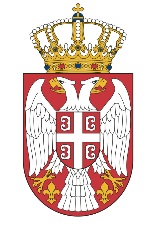 Република СрбијаМИНИСТАРСТВО ГРАЂЕВИНАРСТВА,САОБРАЋАЈА И ИНФРАСТРУКТУРЕБрој: 404-02-93/3/2020-02Датум: 27.07.2020. годинеНемањина 22-26, Београд